Teste de Português – 5º anoNome _______________________________________ N.º_____ Ano/ Turma_____________  Avaliação ___________________________________________ Professor(a) ______________Encarregado de Educação: ______________________________________________________Grupo I        A D´ArtagnanMeu caro amigo,Vou começar por te fazer uma confissão: dei o teu nome a um gato que tenho em casa, e não foi só homenagem por tu seres quem és e por teres sido quem foste. Há uma outra razão, meu amigo D´Artagnan! É que o meu gatinho preto e branco tem uns bigodes e uma pera iguaizinhos aos teus, ou seja, uns bigodes e uma pera desenhados a preto sobre o pelo muito branco.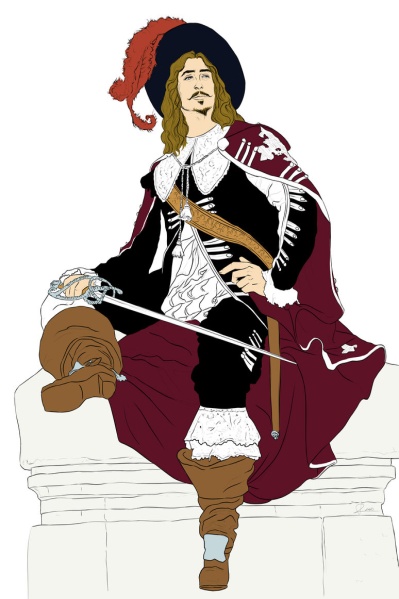 Claro que o meu gatinho, encontrado na rua com uma pata partida e escanzelado por uns dias de fome, não é um mosqueteiro como tu. Não conhece as técnicas e os truques de esgrima, nem tem um Cardeal Richelieu para lhe fazer a vida negra, embora Richelieu até gostasse bastante de gatos. Mas tem uma qualidade que o torna semelhante a ti: é corajoso, destemido e muito senhor do seu território. Se no mundo dos gatos se fizesse cinema, o meu D´Artagnan tinha futuro garantido para fazer o teu papel.Mas falemos agora de ti. Sei quase tudo a teu respeito: o que vem no livro do grande Alexandre Dumas (pai) e o que aconteceu na vida do verdadeiro Senhor D´Artagnan, um fidalgo gascão sem fortuna, que dava pelo nome de Charles de Batz-Castelnau. Admirei e admiro um e outro, e acho que, no vosso caso, a realidade enriqueceu o sonho e o sonho veio enriquecer a realidade.Durante anos, para não rasgar os calções, eu construí as minhas espadas, escolhendo a melhor madeira, fazendo bainhas em serapilheira e limando as arestas com uma lixa forte. Depois, já com os meus mosqueteiros, miúdos da minha rua que tinham sonhos iguais aos meus, travei combates ao luar e duelos ao amanhecer, assaltei castelos e libertei princesas. Sempre com o teu modelo e a tua coragem a servirem-me de exemplo.Agora, confesso que me faltam pernas e rins para tanta proeza, mas, quando fecho os olhos, vejo-te garboso, valente e temível entre duas ameias, com a espada desembainhada ao sol. Depois abro os olhos e tu não estás lá, mas está o meu gato que tem o teu nome e os teus bigodes, a lembrar-me o estilo dos grandes espadachins.José Jorge Letria, Cartas aos Heróis, Ambar1. A quem é dirigida esta carta?_____________________________________________________________________2. Por que razão o remetente desta carta deu ao seu gato este nome?__________________________________________________________________________________________________________________________________________3. Qual a qualidade que o gato tem em comum com o herói?_____________________________________________________________________4. O remetente revela conhecer muito acerca do seu herói. Onde foi buscar informações acerca de D´Artagnan?__________________________________________________________________________________________________________________________________________5. Explicita como é que o remetente, nas suas brincadeiras, em criança, seguia o exemplo deste herói._______________________________________________________________________________________________________________________________________________________________________________________________________________6. Retira do texto as expressões que mostram que este fã de D´Artagnan já não tem condições físicas para imitar o seu herói.__________________________________________________________________________________________________________________________________________7. O que tornou D´Artagnan célebre?__________________________________________________________________________________________________________________________________________8. Lê um excerto deste e-mail da Amália, uma menina portuguesa que fala da sua cidade e do nosso país.amalia@portugal.ptBoa tarde!Chamo-me Amália. Nasci na cidade de Lisboa, o “nariz de Portugal”. O meu país está de caras para o mar. Está tão de caras que, visto no mapa, toda a gente pensa que é verdadeiramente uma cara e que Lisboa é um nariz.Vivo quase todo o ano com a minha mãe e com a minha avó. De vez em quando também está o meu pai. Com ele “falo” pelo computador com que agora te estou a escrever. O meu pai trabalha num barco enorme e quase nunca está em casa. A ideia do e-mail foi dele e também foi ele que disse para te falar de nós e de Lisboa. O meu pai entusiasma-se a falar de Lisboa quando está no mar e a falar do mar quando está em Lisboa. O meu pai é assim!Daniel Cela e Jordi Costa, Conta-me Coisas do Teu País, Didáctica Editora.Assinala as afirmações verdadeiras (V) e as falsas (F).a) A Amália nasceu na cidade do Porto. _________b) Ela compara a sua cidade a uma orelha. __________c) Portugal, no mapa, parece um rosto. ___________d) A Amália vive com a mãe e a avó, a maior parte do tempo. _________e) O pai passa muito tempo fora a trabalhar, na construção civil. _________f) O pai, quando está em casa, fala muito no mar. ________GRUPO II1. Atenta nas frases.a) Admiro-te, D´Artagnan!b) Alexandre Dumas escreveu esta história.c) Muitos avós liam estas aventuras aos netos.1.1. Identifica as funções sintáticas, nas frases apresentadas anteriormente.________________________________________________________________________________________________________________________________________________________________________________________________________________________________________________________________________________________________________________________________2. Substitui os grupos destacados por pronomes pessoais.a) O André traz a tua mochila.____________________________________________________________________b) O Germano e a Susana entregaram a ficha à professora?____________________________________________________________________c) Dá-me o teu caderno!____________________________________________________________________d) A educadora da Rosa apresentou as regras aos pais.____________________________________________________________________ 3. Indica a classe e a subclasse das palavras da frase que se segue:O meu vizinho ofereceu-me um livro pelo aniversário.________________________________________________________________________________________________________________________________________________________________________________________________________________________________________________________________________________________________________________________________4. Atenta na frase: Pus o teu nome a um gato que vive em minha casa.a) Destaca as formas verbais presentes na frase.________________________________________________________________________________b)  Indica a conjugação a que pertencem e o tempo e o modo em que se encontram.GRUPO IIIEscreve uma carta um dos teus heróis preferidos do cinema ou dos livros de aventura e de Banda Desenhada.  * Deves respeitar a estrutura da carta.________________________________________________________________________________________________________________________________________________________________________________________________________________________________________________________________________________________________________________________________________________________________________________________________________________________________________________________________________________________________________________________________________________________________________________________________________________________________________________________________________________________________________________________________________________________________________________________________________________________________________________________________________________________________________________________________________________________________________________________________________________________________________________________________________________________________________________________________________________________________________________________________________________________________________________________________________________________________________________________________________________________________________________________________________________________________________________________________________________________________      Bom trabalho! Formas verbaisInfinitivoTempoModoConjugação